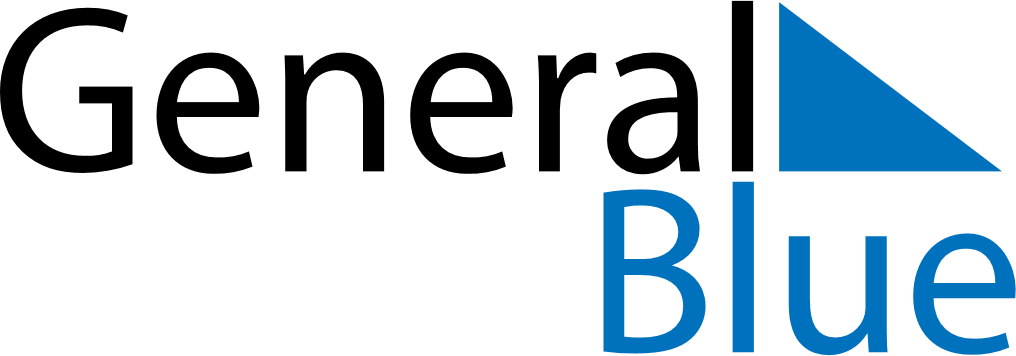 October 2019October 2019October 2019UgandaUgandaSUNMONTUEWEDTHUFRISAT123456789101112Independence Day13141516171819202122232425262728293031